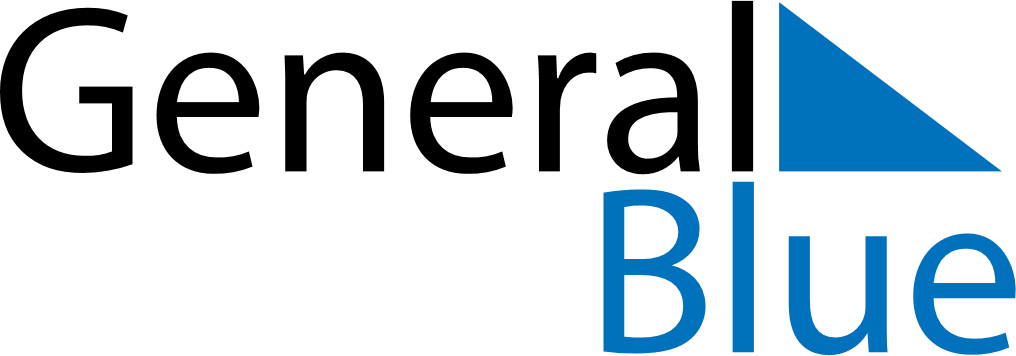 November 2021November 2021November 2021SingaporeSingaporeMONTUEWEDTHUFRISATSUN1234567Deepavali89101112131415161718192021222324252627282930